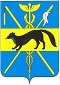 СОВЕТ НАРОДНЫХ ДЕПУТАТОВБОГУЧАРСКОГО МУНИЦИПАЛЬНОГО РАЙОНАВОРОНЕЖСКОЙ ОБЛАСТИРЕШЕНИЕот «03»11.2017 года № 25              г. Богучар                                                                        О принятии части полномочий по решению вопросов местного значения городского поселения – город БогучарВ соответствии с Федеральным законом от 06.10.2003 № 131-ФЗ «Об общих принципах организации местного самоуправления в Российской Федерации», Уставом Богучарского муниципального района Воронежской области, решением Совета народных депутатов городского поселения – город Богучар Богучарского муниципального района от 13.10.2017 № 174 «О передаче части полномочий по решению вопросов местного значения городского поселения – город Богучар Богучарскому муниципальному району», Совет народных депутатов Богучарского муниципального района решил:1.Принять от городского поселения – город Богучар Богучарского муниципального района  полномочия комиссии по соблюдению требований к служебному поведению и урегулированию конфликта интересов Совета народных депутатов городского поселения – город Богучар.	2. Администрации Богучарского муниципального района заключить с Советом народных депутатов городского поселения – город Богучар соглашение о принятии от Совета народных депутатов городского поселения – город Богучар  полномочий комиссии по соблюдению требований к служебному поведению и урегулированию конфликта интересов.3. Контроль за исполнением данного решения возложить на постоянную комиссию Совета народных депутатов Богучарского муниципального района по  местному самоуправлению, правотворческой деятельности, депутатской этике (Булах И.П.) и заместителя главы администрации Богучарского муниципального района – руководителя аппарата администрации района Самодурову Н.А..Председатель Совета народных депутатовБогучарского муниципального района                                  Ю.В.Дорохина Глава Богучарского муниципального района                                                         В.В.Кузнецов                                                    